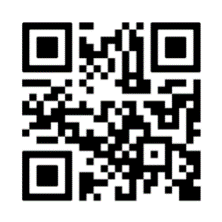 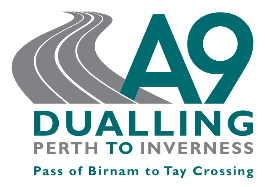 Have your say on the Preferred Route for the A9 Dualling:Pass of Birnam to Tay CrossingWe welcome your comments on the Preferred Route for the A9 Dualling: Pass of Birnam to Tay Crossing project. Your views matter to us and we will use this feedback to help inform its design and development. Scan the QR code above or visit bit.ly/a9p2storymap for the Story Map, where you’ll find more information on the Preferred Route and the assessment process behind it. The provision of contact details is optional and your comments will still be considered if provided anonymously, however, Transport Scotland will be unable to respond to you if you choose not to provide these details.Your Details (Optional)Title (Mr, Mrs, Ms, etc.)___________________________________________________________First Name_____________________________________________________________________Surname_______________________________________________________________________Email Address__________________________________________________________________Phone Number__________________________________________________________________Postal AddressAddress Line 1__________________________________________________________________ Address Line 2__________________________________________________________________Town__________________________________________________________________________Postcode______________________________________________________________________We would like to keep you up to date with news and updates 			Emailabout the A9 Dualling Programme from Perth to Inverness and 			Phonethe Pass of Birnam to Tay Crossing section. Are you happy for us 			Post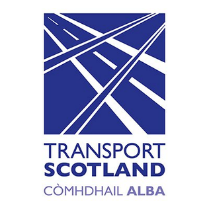 to keep in touch with you by: 								Do you have any comments and feedback on the design of the Preferred Route for the A9 Pass of Birnam to Tay Crossing?Is there anything else you think we should know about the A9 Pass of Birnam to Tay Crossing project?This feedback form can be submitted by emailing A9dualling@jacobs.com or by writing to Jacobs, A9 Dualling Team, 95 Bothwell Street, Glasgow, G2 7HX. We would be grateful if you could take the time to provide any feedback by midnight on Sunday, 17th March 2024.Feedback is being collected by our Technical Advisors (Jacobs) and will be shared with us throughout the consultation period and through a consultation report which we will publish. We may also use your feedback to inform future reports or public documents related to this activity. If you choose to provide contact details with your feedback, your personal data will be deleted on completion of this project. If you have any enquiries about how we are processing your personal data, please contact us at A9Dualling@jacobs.com, or alternatively please visit www.transport.gov.scot/website-privacy-policy.